PREDSEDA NÁRODNEJ RADY SLOVENSKEJ REPUBLIKY Číslo: CRD-1788/2022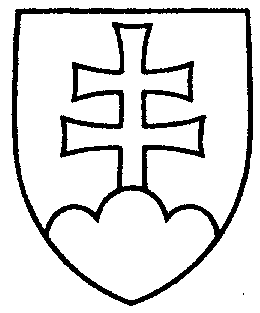 1138ROZHODNUTIEPREDSEDU NÁRODNEJ RADY SLOVENSKEJ REPUBLIKYz 18. augusta 2022k voľbe verejného ochrancu práv	P o z m e ň u j e m            svoje rozhodnutie z 9. júna 2022 č. 1114 tak, že	 u r č u j e m ,  	 že voľba verejného ochrancu práv sa bude konať na schôdzi Národnej rady Slovenskej republiky so začiatkom 18. októbra 2022.	 Vzhľadom na určený termín voľby ž i a d a m poslancov Národnej rady Slovenskej republiky, ktorí chcú podať návrhy kandidátov na voľbu verejného ochrancu práv, aby mi ich podali písomne cez podateľňu Kancelárie Národnej rady Slovenskej republiky najneskôr 
do 30. septembra 2022 do 16.00 hodiny.	 Návrhy kandidátov musia obsahovať všetky podmienky ustanovené v § 4 zákona 
č. 564/2001 Z. z. o verejnom ochrancovi práv v znení neskorších predpisov.Boris   K o l l á r   v. r.